Inclusive Arts Festival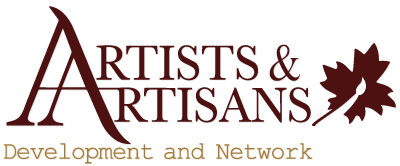 Artist Information & AgreementThank you for participating in Inclusive Arts Festival! We are delighted that you will be joining us and sharing your art with our 1000+ event guests. The objective of this festival is to promote the arts and culture of newcomer and immigrant artists.Please review the following guidelines for artists and exhibitors, which must be signed prior to confirming participation.Artists will:Be responsible for their own art, music, or content as well as all promotional items.Provide a brief artist biography (approximately 100 words)Send 1-2 high-resolution image for promotional purposes at the time of bookingProvide brief description of your work and what you plan to present (for internal purposes only)Promote the festival through their website, social media, and professional networks.Artists and Artisans Development Network will:Promote the festival through their website, newsletter, social media, and traditional media channels.Be present for the duration of the event and provide on-site support.Logistics:All artists and exhibitors are required to load in their materials by 10:00 AM on the day of the eventWhile exhibitors are not required to have insurance, liability insurance is recommended to cover loss or damage to any materials. Artist and Artisans Development Network is not responsible for the loss or damage of any equipment, art, or personal effects.General:All participants of Inclusive Arts Festival will follow Occupational Health and Safety standards.Violence of any kind, including physical and verbal, will not be tolerated.Media Release:Artists and Artisans Development Network will promote the festival through their website, newsletter, social media, and traditional media channels. Artists are encouraged to promote the festival through their own networks.By signing this document, you grant permission to Artists and Artisans Development Network (AADN) and its representatives to take photographs and video, and otherwise capture your art and image. You understand and grant permission for AADN to share, reproduce, exhibit, display, broadcast, and distribute photos, videos, or derivative works as well as your name for promotional or research purposes. Artists do not reserve the right to inspect or approve such images or recordings and the right to royalties or compensation.You hereby release, defend, indemnify, and hold harmless Artists and Artisans Development Network, funder, partner organizations, and associated boards of directors, officers, employees, or agents from any claims, damages, or liability arising from or related to the use of images, recordings, or materials, including but not limited to claims of defamation, invasion of privacy, or rights of publicly or copyrighted infringement, or any misuse, distortion, blurring, alteration, optical illusion, or use in composite form that may occur or be produced in taking, processing, reduction, or production of the finished product, its publication or distribution.______________________________
Name of Artist or Exhibitor______________________________
Signature of Artist or Exhibitor______________________________
DateContact:Executive Director,Artists and Artisans Development Networkinfo@artistsandartisans.cawww.artisansandartisans.ca